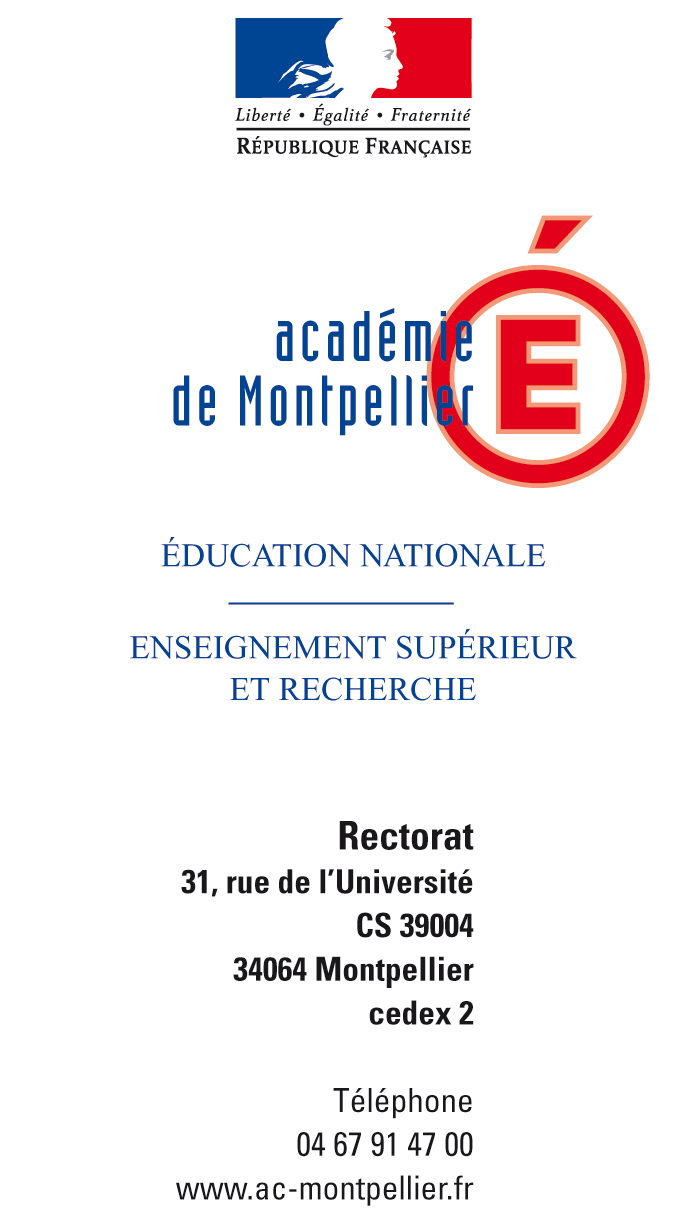 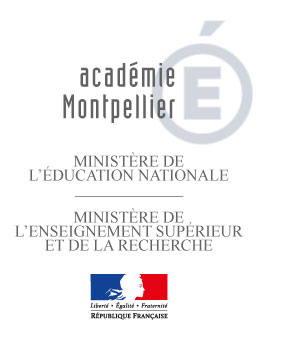 GUIDE D’EQUIPEMENT BACCALAUREAT PROFESSIONNEL BIO-INDUSTRIES DE TRANSFORMATIONSAtelier de fabrication des produits de bioindustries (1 000 m2)C’est une surface minimale, répartie en deux salles principales avec quelques annexes (4 salles de plus petites dimensions), le plafond est à 4m.L’énergie suffisante pour permettre le raccordement des outillages :électricité environ 300 kW en 380 Veau débit de l’ordre de 15 m3/heureair débit de l’ordre de 1000 m3 /heurevapeur 200 kg/heureAtelier de Génie Industriel et de ProcédésLaboratoire de biochimieLaboratoire de microbiologieMatérielNombreAutoclave  électrique pour boîtes de conserve+ sondes de contrôle + logiciel1Sertisseuse1Balance à infra-rouge1Bâti moteur type ERWEKA + engrenage6Mélangeurs planétaires pour bâti moteur3Mélangeurs cubiques pour bâti moteur3Tamiseur pour analyse granulométrique1Granulateurs  oscillants pour bâti moteur2Broyeur et presse à fruit1Cellule à température et hygrométrie contrôlées1Cellule de refroidissement rapide1Centrifugeuse à assiettes1Conditionneuse pour produits pâteux1Conditionneuse pour produits liquides (collyres, solutions injectables)1Conditionneuse sous vide ou en atmosphère modifiée1Cuve de dissolution thermostatée1Echangeur de chaleur à plaque ou tubulaire1Embouteilleuse-capsuleuse1Etuve ventilée1Rermenteur et régulation vitesse débit, sondes à température, à oxygène et pH1Filtre cartouche instrumenté1Filtre presse à plaque1Four multi cuisson1Marmite de cuisson1Four à convection1Homogénéisateur1Hotte à flux laminaire1Lyophilisateur1Matériel de contrôle (dureté, délitement, friabilité)1Mélangeur émulsionneur pour produits cosmétiques et alimentaire1Presse à comprimer1Presse à fruits1Viscosimètre1Unité de séchage sur lit fluidisé1Plaque 4 feux avec hotte1Chambre froide positive (volume 10 m3)1Chambre froide négative (volume 5m3)1MatérielNombreAutomate programmable1Banc de dynamique des fluides1Module d’étude du transfert de chaleur1Module d’étude de la régulation1Module d’étude de la production de froid1Module de distillation1Platine d’étude de schémas électriques1Pompe centrifuge1Pompe volumétrique1MatérielNombreThermomètres 6Plaques électriques2Densimètres1 lot pour 12 élèvesRéfractomètres à main3Viscosimètre1pHmètre6Agitateur magnétique + barreaux aimantés12Polarimètre2Electrophorèse1Colorimètre (visible UV)2Centrifugeuse + godets1Tamiseur1Verrerie de laboratoire (béchers, erlenmeyers, fioles jaugées, éprouvettes graduées, pipettes jaugées, pipettes graduées, burettes, verres à pied, bec électrique, trépied…)1 lot pour 12 élèvesAppareil pour eau distillée ou déminéralisée1Etuves2Balance monoplateau  500g au 1/10 g3Balance analytique au 1/10 de mg1Hotte sorbonne1 Ou 6 individuellesMatérielNombreAutoclave vertical1Réfrigérateur2Petit équipement de laboratoire : verrerie (tubes à essais, béchers, tubes à hémolyse, béchers, cristallisoirs, éprouvettes graduées, pipettes graduées, thermomètres – 10°C à + 150°C, becs bunsen ou becs électriques, support pour pipettes, supports pour tubes à essais, pissettes, spatules, pinces pour tubes à essais,  pince brucelle, fioles jaugées, trépied pour becs…)lot pour 12 élèvesBaril en polypropylène 10 L ou 20L2Microscope binoculaire12Etuve bactériologique2Matériel de prélèvement de surface (boîtes de pétri, boîtes contact, écouvillons…)lot pour 12 élèvesBalance monoplateau  500g au 1/10 g1Balance analytique au 1/10 de mg1Hotte à flux laminaire1 Ou 2 selon taille